The Administrative Committee for the Maryland State Retirement and Pension System convened, via a WebEx video/audio conference call, beginning at 9:31 a.m.The Committee Members present included:Richard Norman, ChairLinda Allen, Vice ChairAyana English-BrownTreasurer Dereck DavisJamaal CraddockMarc Nicole (designee for Secretary Helene Grady)Robert SandlassAgency Staff Members present included: Martin Noven, Executive Director/ Secretary of the BoardAnne GawthropCheryl Davis-ShawCourtney KeyDerrick JohnsonHarris KaplanKim O’KeefeMegan MyersMelody CountessRobert Diel Van LewisAssistant Attorney Generals present included: Rachel Cohen and Emily SpieringOther attendees included: Megan Schutz and Jon Martin (Treasurer’s Office), John Pepys, Rick SullivanClosed SessionOn a motion made by Mr. Sandlass seconded by Ms. Allen, the Committee voted to meet in a closed session, beginning at 10:16 a.m., via a WebEx video/audio conference call, for:a)  discussing the offset of an individual participant's retirement benefit under State Personnel and Pensions Art., § 21-113, pursuant General Provisions Art. § 3-305(b) (13), to comply with a specific constitutional, statutory, or judicially imposed requirement that prevents public disclosure about a particular proceeding or matter, namely, General Provisions Art., § 4-312 regarding the prohibition on disclosing retirement records.The Committee Members present included: Richard Norman, ChairLinda Allen, Vice ChairAyana English-BrownTreasurer Dereck DavisJamaal CraddockMarc Nicole (designee for Secretary Helene Grady)Robert SandlassAgency Staff Members present included: Martin Noven, Executive Director/ Secretary of the BoardAnne GawthropCheryl Davis-ShawCourtney KeyDerrick JohnsonKim O’KeefeMegan MyersMelody CountessRobert DiehlVan LewisAssistant Attorney Generals present included:  Rachel Cohen and Emily SpieringOn a motion made by Ms. Allen and duly seconded, the committee returned to open session beginning at 10:30 a.m. via a WebEx video/audio conference call.OPEN SESSIONThe Committee Members present included:Richard Norman, ChairLinda Allen, Vice ChairAyana English-BrownTreasurer Dereck DavisJamaal CraddockMarc Nicole (designee for Secretary Helene Grady)Robert SandlassAgency Staff Members present included: Martin Noven, Executive Director/ Secretary of the BoardAnne GawthropCheryl Davis-ShawCourtney KeyDerrick JohnsonKim O’KeefeMegan MyersMelody CountessRobert DiehlVan LewisAssistant Attorneys General present included: Rachel Cohen and Emily SpieringOther attendees included: Megan Schutz, and Jon Martin (Treasurer’s Office)            Respectfully submitted,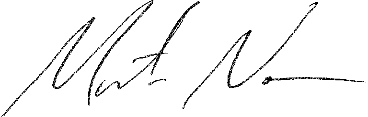  Martin Noven  					                 Secretary to the BoardCall Meeting to OrderMr. Norman, Chair of the Committee, having established that there was a quorum present, called the meeting to order.MinutesOn a motion made by Mr. Nicole and seconded by Linda Allen, the Administrative Committee approved the October 3, 2023, open session meeting minutes as amended to confirm the attendance of Treasurer Davis, at the previous meeting.Review Of the Criteria for the Executive Director’s EvaluationOn motion was made by Ms. English-Brown, seconded by Treasurer Davis, and unanimously approved by the committee, the review of the performance evaluation criteria for the Executive Director of MSRPS was deferred.Finance Reports Quarter Ending September 30, 2023Mr. Lewis presented the Administrative Expense Report and Dashboard for the quarter ending September 30, 2023, which provided an overview of how the Agency expended or encumbered 27.26% of its FY2024 appropriation through the first quarter. Mr. Lewis presented the MBE Performance Report for the quarter ending September 30, 2023 showing the Agency’s MBE participation rate was 46.29% as of the end of the first quarter. Employee EngagementMr. Noven reviewed the findings from the most recent employee engagement survey and notified the committee that he has engaged Anne Arundel Community College for leadership training and future employee engagement surveys. Benefits Administration UpdateMs. O’Keefe provided first quarter updates for business administration, with statistics from each unit.  During closed session, the Administrative Committee discussed and acted on the following matters: During closed session, the Administrative Committee discussed and acted on the following matters: During closed session, the Administrative Committee discussed and acted on the following matters:Correction of Errors- Offset of Retirement BenefitsThe committee reviewed and approved staff’s proposed overpayment recovery schedule, as presented.AdjournmentThere being no further business before the Committee, on a motion made by Ms. English-Brown and duly seconded, the meeting adjourned at 10:31 a.m.